Juni 2020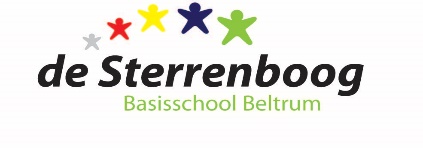 Notulen MR-overlegvergadering d.d. 29 juni 2020Deze vergadering kon onverwachts door de gewijzigde Corona-regels alsnog op school worden gehouden.Aanwezig: Ferry Papen (voorzitter), Daan Ratering (vicevoorzitter), Ingrid Papen (lid PMR), Marie-José Koster (directie), Jenneke Abbink (adviserend lid), Corinna Jensen (secretaris)OpeningDe voorzitter opent de vergadering en heet iedereen van harte welkom. Mededelingen van de directieDe directie en het team zijn blij om na de Pinkstervakantie (met behoud van de RIVM-regels) weer dagelijks les te mogen geven. In overleg zijn nog enkele toetsen afgenomen, waaronder begrijpend lezen voor groep 4 en 7 en technisch lezen, rekenen en spelling voor alle andere groepen. De analyse van de resultaten worden aan het begin van het nieuwe schooljaar aan de MR gepresenteerd.Op de groepsindeling voor volgend jaar heeft de OMR reacties van de ouders uit groep 4 gehad. Deze zijn met de directie en PMR gedeeld. (Extra aanvulling: Naar aanleiding hiervan hebben directie en betrokken docenten besloten om de ouders uit groep 4 uit te nodigen om met elkaar in gesprek te gaan. Dit gesprek zal op 7.7. plaatsvinden.)Vakantierooster 2020-2021 incl. studiedagen (definitief)Het vakantierooster wordt doorgesproken en door de MR goedgekeurd. Ook in 2021 is o.a. de week na Pinksteren vrij.OMR stelt de vraag of het een optie is om de vrijdagen voor de vakanties tot 12.15 uur les te geven zodat ouders de mogelijkheid hebben om vroeger op vakantie te kunnen gaan. Directie zoekt dit uit en kijkt naar de mogelijkheden. Vaststellen weekplanning 2020-2021 (definitief)De weekplanning wordt doorgesproken en door de MR goedgekeurd.Evaluatie Jaarplan 2019-2020 de SterrenboogHet jaarplan wordt doorgesproken en door de MR goedgekeurd.Jaarplan 2020-2021 de SterrenboogHet jaarplan wordt doorgesproken en door de MR goedgekeurd.Schoolgids 2020-2021 de SterrenboogDe schoolgids heeft een nieuwe opmaak. Deze staat nu op de site scholenopdekaart.nl en is volgens een vast sjabloon opgemaakt.De inhoud wordt besproken.Ambitiegesprek MR volgend schooljaarDe ambities zoals beschreven in het werkplan blijven bestaan en de doelen worden continu gecontroleerd. De MR neemt zich voor volgend schooljaar ook tussen de vergaderingen door vaker met elkaar in contact te komen (b.v. via MS Teams) en te overleggen.Afsluiting/ evaluatie huidig schooljaarDe samenwerking in de MR, tussen PMR, OMR en directie verliep goed. Iedereen kijkt positief op het afgelopen jaar terug. Ook in de moeilijke tijden, door de Corona-pandemie veroorzaakt, werd de MR door de directie goed geïnformeerd.Notulen MR-vergadering d.d. 18-05-2020Notulen zijn goedgekeurd en op de Sterrenboog-site geplaatst.Ingekomen/ uitgegane post29.5. 	Lucelle te Bogt (GMR) – Notulen en mededelingen Keender5.6.	CNV Academie – nieuws12.6.	Vereniging openbaar onderwijs – financieel beleid16.6.	MR Academie – nieuwsbrief25.6.	Lucelle te Bogt (GMR) – uitnodiging  infoavond “Protocol medisch handelen”Terugkoppeling PersoneelsvergaderingOp 15 juni zijn tijdens het teamoverleg zijn de volgende punten in het team besproken:Het team heeft van elkaar gehoord wat de Coronatijd hen geleerd heeft.De weekplanning van schooljaar 2020-2021 is besproken en definitief gemaakt.Ze hebben teruggeblikt op de persoonlijke doelen van elke leerkracht die aan het begin van het schooljaar gemaakt zijn. De ouderhulplijst is besproken.Er is een evaluatie ingevuld door de leerkrachten en deze is per punt besproken. En er zijn beslissingen gemaakt over de vragen die in de evaluatie stonden. Het jaarplan van schooljaar 2019-2020 is geëvalueerd.De takenlijst van schooljaar 2020-2021 is besproken en definitief gemaakt.Verkiezingen MR/ samenstelling van de formatie (PMR) – stand van zakenPMR Ingrid Papen is aftredend en niet herkiesbaar. Namens het Sterrenboog-team neemt Nicole van Melis voor de komende 3 jaar zitting in de MR.Voor de OMR hebben zich helaas nog geen belangstellenden gemeld.Instemmen, vaststelling of wijziging schoolgidsZodra de gewijzigde versie door de directie ter beschikking wordt gesteld, zal de MR hierover beraden en bij voorkeur voor de zomervakantie reageren.Brainstorm: Protocol luizen
De MR heeft contact gehad met de ‘luizenmoeders”. Zij geven aan dat er geen protocol met schorsing hoeft te komen. Wij zijn het als MR met elkaar eens dat wij geen protocol met sancties (zoals schorsing van de lessen) wensen, maar wel een kort en krachtig adviespapier. Idee is om een link hiernaartoe op de Sterrenboog-site te plaatsen, zodat men als ouder/ verzorger snel informatie kan inwinnen hoe bij hoofdluizen te handelen is.Wij gaan er vanuit dat alle betrokkenen uit eigen belang zo spoedig mogelijk alle mogelijke hulpmiddelen/ -diensten aanspreken, om verdere uitbreiding van de hoofdluis te voorkomen.Financieel overzicht 2019-2020/ lief en leed-potjeDe MR-leden worden gevraagd hun gemaakte onkosten bij de penningmeester in te dienen.Datum volgende vergaderingWordt vastgesteld zodra de vergaderdata van de GMR bekend zijn. De MR-vergadering vindt enkele dagen voor de GMR vergadering plaats, zodat bij behoefte onderwerpen uit de MR bij de GMR besproken kunnen worden.RondvraagDe MR neemt afscheid van Ferry en bedankt voor zijn inzet de afgelopen 5 jaar als PMR-lid. Tevens bedankt de MR Ingrid als PMR-lid voor haar inzet in het afgelopen jaar.Uitnodiging “protocol medisch handelen” door de GMR Keender op 7.9. in Haaksbergen-> Daan en Corinna zullen de Sterrenboog tijdens deze avond vertegenwoordigenSluitingDe vergadering wordt om 22.00 uur gesloten.